Kontaktní centra Prevent Prachatice a Strakonice se připojují k letošnímu Evropskému testovacímu týdnu.Evropský testovací týden (od 17. do 24. listopadu 2017) je kampaň probíhající v mnoha státech Evropy s hlavním cílem zpřístupnit bezplatné testování na HIV infekci a také na žloutenku typu B a C, a tím předejít pozdnímu odhalení infekce. V letošním pátém ročníku budou probíhat akce spojené s testováním po celé České republice. Akce je určena široké veřejnosti. Nechat otestovat se může každý, kdo byl v minulosti vystaven riziku infekce HIV – zejména prostřednictvím nechráněného pohlavního styku nebo kontaktem s infikovanou krví při injekčním užívání drog. Více informací viz http://www.prevencehiv.cz/akce/evropsky-testovaci-tyden/Při této příležitosti, bude po  celý měsíc listopad v Kontaktních centrech Prevent Prachatice a Strakonice (KCP) probíhat orientační testování z kapilární krve (krev z prstu) na infekční choroby. Toto testování bude i pro širokou veřejnost v uvedeném měsíci bezplatné. V KCP testujeme anonymně na hepatitidy (žloutenky) B a C a na HIV. V nabídce jsou i testy na syfilis, které nabízíme ve specifickém režimu.Celý proces včetně předtestového a potestového poradenství trvá cca 30 - 40 minut, výsledky jsou známy zhruba do patnácti minut od začátku samotného testování.  Testování  bude na obou KCP probíhat:- v pracovní dny od 1. do 30. 11. 2017 a to od 8:30 do 10:00hod. Na testování je nutné se předem objednat, v rámci provozní doby zařízení, na níže uvedených kontaktních údajích zařízení. Více informací o našich službách naleznete na www.prevent99.cz v sekci „Adiktologické služby.“  Kontakty:Kontaktní centrum Prevent StrakoniceKomenského 174, 386 01 StrakoniceTel: 383 322 357Mail:  kcst@prevent99.czKontaktní centrum Prevent PrachaticePrimátorská 76, 383 01 PrachaticeTel: 388 310 147Mail: kcpt@prevent99.cz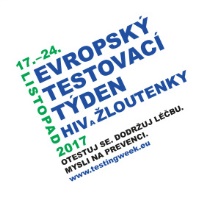 